SOMMARIOSOMMARIO	1COMUNICAZIONI DELLA F.I.G.C.	1COMUNICAZIONI DELLA L.N.D.	1COMUNICAZIONI DEL COMITATO REGIONALE	1COMUNICAZIONI DELLA F.I.G.C.CU n. 3 del 24.07.2020 S.G.S. – STAGIONE SPORTIVA 2020/2021Si pubblica in allegato il testo integrale del C.U. n. 3 del 01.07.2020 del Settore Giovanile e Scolastico della F.I.G.C. contenente la circolare n.1 inerente l’attività agonistica stagione sportiva 2020/2021.Si evidenzia che dalla stagione sportiva 2020/2021 la durata delle gare della categoria “ALLIEVI” sarà di 90 minuti.COMUNICAZIONI DELLA L.N.D.COMUNICAZIONI DEL COMITATO REGIONALESOCIETA’ INATTIVELa sottonotata società ha comunicato l’inattività a partire dalla stagione sportiva 2020/2021:Matr. 917.698		A.S.D. TEAM K SPORT MONTELABBATE 		Montelabbate (PU)Visto l’art.16 commi 1) e 2) N.O.I.F. si propone alla Presidenza Federale per la radiazione dai ruoli.Ai sensi dell’art. 110 p.1) delle N.O.I.F. i calciatori tesserati per la suddetta Società sono svincolati d’autorità dalla data del presente comunicato ufficiale.GRADUATORIE PER COMPLETAMENTO ORGANICI 2020/2021Con riferimento a quanto pubblicato nei CC.UU. n. 2 del 02.07.2020 e n. 3 del 03.07.2020, si riportano, di seguito, le graduatorie, suddivise per campionato, delle Società che hanno presentato domanda secondo quanto previsto nel C.U. n. 2 del 02.07.2020, per il completamento degli organici relativi alla stagione sportiva 2020/2021.Si informa che nell’attribuzione dei punteggi non sono stati considerati quelli relativi alla partecipazione delle Società alle riunioni provinciali, in quanto, pur essendo state programmate con pubblicazione su CU, a causa dell’emergenza da Covid 19, non si sono potute tenere in tutte le Delegazioni.Si sottolinea inoltre che, in caso di parità di punteggio fra due o più Società appartenenti alla medesima fascia, la graduatoria viene fatta considerando la migliore media punti in base alle gare disputate e successivamente alla differenza reti.Tutte le Società che hanno presentato domanda di ammissione al Campionato superiore devono effettuare l’iscrizione, con le modalità on line, al campionato di propria competenza, a prescindere dall’esito dell’eventuale ripescaggio. Quelle che hanno presentato domanda di ammissione al Campionato Juniores Regionale devono effettuare l’iscrizione al Campionato Juniores provinciale di competenza.Le eventuali osservazioni e/o contestazioni relative alle sotto indicate graduatorie dovranno essere espresse al Comitato Regionale Marche, in forma scritta ed a firma del Legale Rappresentante della Società, con motivazioni documentate entro e non oltre le ore 18,00 di martedì 04.08.2020; successivamente a tale data diverranno definitive mediante pubblicazione su apposito Comunicato Ufficiale.ECCELLENZAGRADUATORIA RIPESCAGGISeconde classificate1^ 	C.S.   LORETO A.D.				 952^	VIGOR CASTELFIDARDO-O ASD		 43Terze classificate1^ 	A.S.D. GABICCE GRADARA		60	2^ 	SSDARL CIVITANOVESE CALCIO		38Quarte classificate1^	A.C.D. S.S. MACERATESE 1922		60Quinte classificate1^	U.S.D. OSIMANA				70PROMOZIONE(*) gIà K SPORT ACADEMY AZZURRAGRADUATORIA RIPESCAGGISeconde classificate1^	CLUENTINA CALCIO			472^	A.S.D. K SPORT MONTECCHIO		353^	S.S. SAMPAOLESE CALCIO		30Terze classificate1^ 	A.S.D. CENTOBUCHI 1972 MP 		702^ 	S.S.   SETTEMPEDA A.S.D.			39Quinte classificate1^	A.S.D. CASETTE VERDINI  			30Classificate dopo il quinto posto1^	A.S.D. MONTEMILONE POLLENZA	70PRIMA CATEGORIAGRADUATORIA RIPESCAGGISeconde classificate1^	A.S.D. FOLGORE CASTELRAIMONDO	602^	A.S.D. CASTELBELLINO CALCIO		303^	F.C.D. REAL CAMERANESE		18		4^	A.S.D. VIGOR MONTECOSARO CALCIO	12	Terze classificate1^	U.S.D. FALCO ACQUALAGNA		632^	A.S.D. USAV PISAURUM			553^	U.S. COMUNANZA				40Classificate dopo il quinto posto1^	S.S.D. BORGHETTO				702^	G.S.   MURAGLIA S.S.D. A R.L.		603^	A.S.D. ANKON DORICA			30SECONDA CATEGORIAGRADUATORIA RIPESCAGGISeconde classificate1^	A.S.D. ARGIGNANO				402^	A.S.D. REAL MOLINO			393^	A.S.D. POLE CALCIO			212^	A.S.D. MAROTTESE ARCOBALENO	14Terze classificate1^	A.S.D. DELLA ROVERE CALCIO		50Quarte classificate1^	A.S.D. ATLETICO CONERO			38Quinte classificate1^	ASD.P. CANDIA BARACCOLA ASPIO	702^	A.S.D. ROSORA ANGELI			17Classificate dopo il quinto posto1^	A.D.P. SANTA MARIA APPARENTE	532^	U.S.D. TREIESE				423^	A.S.D. ATLETICO ANCONA 1983		334^	POL.   SERRALTA				305^	A.S.D. OLIMPIA JUVENTU FALCONARA	276^	A.S.D. OLIMPYA VILLA PALOMBARA	13EscluseA.S.D. GLS DORICA AN.UR  (no 3 anni affiliazione FIGC)U.S.   JUNIORJESINA LIBERTAS ASD (Domanda presentata oltre il termine)JUNIORES REGIONALEGRADUATORIA RIPESCAGGISocietà di 1^ Categoria1^ 	A.S.D. CASTEL DI LAMA		632^	A.S.D. CUPRENSE 1933		60  media punti 37/233^	C.S.   VILLA MUSONE		60  media punti 26/234^	A.F.C. FERMO SSD ARL		355^	A.S.D. AZZURRA MARINER		22Società di 2^ categoria6^	G.S.   MURAGLIA S.S.D. A R.L.	607^ 	A.S.D. USAV PISAURUM		55  media punti 44/238^	C.S.I. DELFINO FANO		55  media punti 14/239^	F.C.D. REAL CAMERANESE	18Società di 3^ categoria10^	A.S.D. UNIONE C.PERGOLESE	5511^	A.S.D. DELLA ROVERE CALCIO	50EscluseA.S.D. REAL METAURO 2018 (no 3 anni affiliazione FIGC)Pubblicato in Ancona ed affisso all’albo del C.R. M. il 28/07/2020.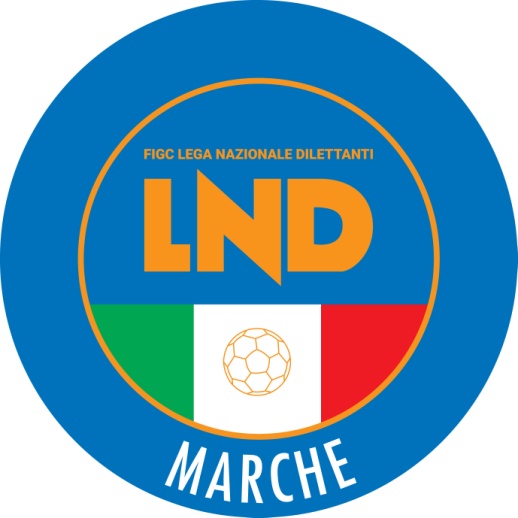 Federazione Italiana Giuoco CalcioLega Nazionale DilettantiCOMITATO REGIONALE MARCHEVia Schiavoni, snc - 60131 ANCONACENTRALINO: 071 285601 - FAX: 071 28560403sito internet: figcmarche.ite-mail: crlnd.marche01@figc.itpec: marche@pec.figcmarche.itStagione Sportiva 20120/2021Comunicato Ufficiale N° 10 del 28/07/2020Stagione Sportiva 20120/2021Comunicato Ufficiale N° 10 del 28/07/2020SOCIETA’AFFILIAZIONEAFFILIAZIONEDISCIPLINADISCIPLINACOPPAATTIVITA’ GIOVANILEATTIVITA’ GIOVANILEATTIVITA’ GIOVANILERIUNIONIRIUNIONITOTALESOCIETA’AAPPOS.PCOPPAJAGPr.Reg.TOTALESSDARL CIVITANOVESE CALCIO2017305101010038A.S.D. GABICCE GRADARA19662505101010060C.S.   LORETO A.D.1983252^3551010100 95A.C.D. S.S. MACERATESE 192219772505101010060U.S.D. OSIMANA1995256^105101010070VIGOR CASTELFIDARDO-O ASD1983259^351000043SOCIETA’AFFILIAZIONEAFFILIAZIONEDISCIPLINADISCIPLINACOPPAATTIVITA’ GIOVANILEATTIVITA’ GIOVANILEATTIVITA’ GIOVANILERIUNIONIRIUNIONITOTALESOCIETA’AAPPOS.PCOPPAJAGPr.Reg.TOTALEA.S.D. CASETTE VERDINI  19832505000030A.S.D. CENTOBUCHI 1972 MP1995250510+101010070CLUENTINA CALCIO1983257^750100047A.S.D. K SPORT MONTECCHIO (*)2010100501010035A.S.D. MONTEMILONE POLLENZA1983250510+101010070S.S.   SAMPAOLESE CALCIO19832505000030S.S.   SETTEMPEDA A.S.D.2016405101010039SOCIETA’AFFILIAZIONEAFFILIAZIONEDISCIPLINADISCIPLINACOPPAATTIVITA’ GIOVANILEATTIVITA’ GIOVANILEATTIVITA’ GIOVANILERIUNIONIRIUNIONITOTALESOCIETA’AAPPOS.PCOPPAJAGPr.Reg.TOTALEA.S.D. ANKON DORICA19632505000030S.S.D. BORGHETTO1983254^20501010070A.S.D. CASTELBELLINO CALCIO19812505000030U.S.   COMUNANZA197825051000040U.S.D. FALCO ACQUALAGNA1983259^35101010063A.S.D. FOLGORE CASTELRAIMOND19742505101010060G.S.   MURAGLIA S.S.D. A R.L.19832505101010060F.C.D. REAL CAMERANESE20071305000018A.S.D. USAV PISAURUM19832500101010055A.S.D. VIGOR MONTECOSARO CAL20081200000012SOCIETA’AFFILIAZIONEAFFILIAZIONEDISCIPLINADISCIPLINACOPPAATTIVITA’ GIOVANILEATTIVITA’ GIOVANILEATTIVITA’ GIOVANILERIUNIONIRIUNIONITOTALESOCIETA’AAPPOS.PCOPPAJAGPr.Reg.TOTALEA.S.D. ARGIGNANO19942505+10000040A.S.D. ATLETICO ANCONA 19831983259^35000033A.S.D. ATLETICO CONERO2017305101010038ASD.P. CANDIA BARACCOLA ASPI1987254^20501010070A.S.D. DELLA ROVERE CALCIO1983250501010050A.S.D. GLS DORICA AN.UR  2018U.S.   JUNIORJESINA LIBERTAS AS1980A.S.D. MAROTTESE ARCOBALENO2011905000014A.S.D. OLIMPIA JUVENTU FALCON19982205000027A.S.D. OLIMPYA VILLA PALOMBAR2012805000013A.S.D. POLE CALCIO2014605+10000021A.S.D. REAL MOLINO2006144^205000039A.S.D. ROSORA ANGELI20081205000017A.D.P. SANTA MARIA APPARENTE20021805101010053POL.   SERRALTA19922505000030U.S.D. TREIESE201376^10501010042SOCIETA’AFFILIAZIONEAFFILIAZIONECAMPIONATO2019/20CAMPIONATO2019/20DISCIPLINADISCIPLINACOPPAATTIVITA’ GIOVANILEATTIVITA’ GIOVANILEATTIVITA’ GIOVANILERIUNIONIRIUNIONITOTALESOCIETA’AAPCAT.DPCOPPAJAGPr.RegTOTALEA.S.D. AZZURRA MARINER 201371C051000022A.S.D. CASTEL DI LAMA1997231C3^255101010063C.S.I.DELFINO FANO1983252C00101010055A.S.D. CUPRENSE 1931987251C05101010060A.S.D. DELLA ROVERE CALCIO1983253C0501010050A.F.C. FERMO SSD ARL2010101C0501010035G.S.   MURAGLIA S.S.D. A R.L.1983252C05101010060A.S.D. UNION  CA PERGOLESE201553C5^155101010055F.C.D. REAL CAMERANESE2007132C05000018A.S.D. REAL METAURO 20182018A.S.D. USAV PISAURUM1983252C00101010055C.S.   VILLA MUSONE1982251C05101010060  Il Segretario(Angelo Castellana)Il Presidente(Paolo Cellini)